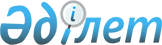 О внесении изменений в решение Сарканского районного маслихата от 19 декабря 2014 года "О бюджете Сарканского района на 2015-2017 годы" № 47-234
					
			Утративший силу
			
			
		
					Решение Саркандского районного маслихата Алматинской области от 09 февраля 2015 года № 49-245. Зарегистрировано Департаментом юстиции Алматинской области от 17 февраля 2015 года № 3060. Утратило силу решением Сарканского районного маслихата Алматинской области от 19 января 2016 года № 64-333
      Сноска. Утратило силу решением Сарканского районного маслихата Алматинской области 19.01.2016 № 64-333.

      Примечание РЦПИ.

      В тексте документа сохранена пунктуация и орфография оригинала.

      В соответствии с подпунктом 5 пункта 4 статьи 104, пунктом 4 статьи 106, Бюджетного Кодекса Республики Казахстан от 4 декабря 2008 года, с подпунктом 1) пункта 1 статьи 6 Закона Республики Казахстан "О местном государственном управлении и самоуправлении в Республике Казахстан" от 23 января 2001 года Сарканский районный маслихат Р Е Ш И Л:

       Внести в решение Сарканского районного маслихата от 19 декабря 2014 года "О бюджете Сарканского района на 2015-2017 годы" № 47-234 (зарегистрированного в Реестре государственной регистрации нормативных правовых актов 26 декабря 2014 года № 2976, опубликованного в районной газете "Саркан" № 2 (9098) от 10 января 2015 года и № 3 (9099) от 17 января 2015 года), следующие изменения:

      пункт 1 указанного решения изложить в новой редакции:

      "1. Утвердить районный бюджет на 2015-2017 годы согласно приложениям 1, 2, 3 соответственно, в том числе на 2015 год в следующих объемах:

       доходы 5428599 тысяч тенге, в том числе по:

      налоговые поступления 195199 тысяч тенге;

      неналоговые поступления 37092 тысяч тенге;

      поступления от продажи основного капитала 5998 тысяч тенге;

      поступления трансфертов 5190310 тысяч тенге, в том числе:

      целевые текущие трансферты 1138192 тысяч тенге;

      целевые трансферты на развитие 1804292 тысяч тенге;

      субвенции 2247826 тысяч тенге;

       затраты 5494084 тысяч тенге;

       чистое бюджетное кредитование 17333 тысяч тенге, в том числе: 

      бюджетные кредиты 26757 тысяч тенге;

      погашение бюджетных кредитов 9424 тысяч тенге;

       сальдо по операциям с финансовыми активами 0 тысяч тенге;

       дефицит (профицит) бюджета (-) 82818 тысяч тенге; 

       финансирование дефицита (использование профицита) бюджета 82818 тысяч тенге".

       Приложение 1 к указанному решению изложить в новой редакции согласно приложению 1 к настоящему решению.

       Возложить на руководителя отдела (по согласованию Аязбаева Т.Т.) опубликование настоящего решения после государственной регистрации в органах юстиции в официальных и периодических печатных изданиях, а также на интернет-ресурсе, определяемом Правительством Республики Казахстан, и на интернет-ресурсе районного маслихата.

       Контроль за исполнением настоящего решения возложить на постоянную комиссию районного маслихата по вопросам "Экономики, финансов, налогов и бюджета, развития малого и среднего предпринимательства, аграрных вопросов и экологии".

       Настоящее решение вводится в действие с 1 января 2015 года. Бюджет Сарканского района на 2015 год
					© 2012. РГП на ПХВ «Институт законодательства и правовой информации Республики Казахстан» Министерства юстиции Республики Казахстан
				
      Председатель вне очередной 

      49 сессии районного маслихата:

Догоманов Т.

      Секретарь районного маслихата:

Абдрахманов А.
Приложение 1 к решению маслихата Сарканского района от 09 февраля 2015 года № 49-245 "О внесении изменений в решение Сарканского районного маслихата от 19 декабря 2014 года № 47-234 "О бюджете Сарканского района на 2015-2017 годы" Приложение 1 утвержденное решением маслихата Сарканского района от 19 декабря 2014 года № 47-234 "О бюджете Сарканского района на 2015-2017 годы"
Категория
Категория
Категория
Категория
Категория
Сумма (тысяч тенге)
Класс
Класс
Класс
Класс
Сумма (тысяч тенге)
Подкласс
Подкласс
Подкласс
Сумма (тысяч тенге)
Наименование
Сумма (тысяч тенге)
І. ДОХОДЫ
 5 428 599 
1
Налоговые поступления
 195 199 
01
Подоходный налог
 4 365 
2
Индивидуальный подоходный налог
 4 365 
01
04
01
Налоги на собственность
 177 272 
01
04
1
01
Hалоги на имущество
 150 598 
01
04
3
01
Земельный налог
 5 042 
01
04
4
01
Hалог на транспортные средства
 14 332 
01
04
5
01
Единый земельный налог
 7 300 
01
05
01
Внутренние налоги на товары, работы и услуги
 9 743 
01
05
2
01
Акцизы
 2 236 
01
05
3
01
Поступления за использование природных и других ресурсов
 1 490 
01
05
4
01
Сборы за ведение предпринимательской и профессиональной деятельности
 6 017 
01
08
01
Обязательные платежи, взимаемые за совершение юридически значимых действий и (или) выдачу документов уполномоченными на то государственными органами или должностными лицами
 3 819 
01
08
1
01
Государственная пошлина
 3 819 
2
Неналоговые поступления
 37 092 
01
Доходы от государственной собственности
 838 
01
5
Доходы от аренды имущества, находящегося в государственной собственности
 838 
02
06
02
Прочие неналоговые поступления
 36 254 
02
06
1
02
Прочие неналоговые поступления
 36 254 
3
Поступления от продажи основного капитала
 5 998 
03
03
03
Продажа земли и нематериальных активов
 5 998 
03
03
1
03
Продажа земли
 5 998 
4
Поступления трансфертов 
 5 190 310 
04
02
04
Трансферты из вышестоящих органов государственного управления
 5 190 310 
04
02
2
04
Трансферты из областного бюджета
 5 190 310 
Функциональная группа

 
Функциональная группа

 
Функциональная группа

 
Функциональная группа

 
Функциональная группа

 
Сумма (тысяч тенге)
Функциональная подгруппа
Функциональная подгруппа
Функциональная подгруппа
Функциональная подгруппа
Сумма (тысяч тенге)
Администратор бюджетных программ
Администратор бюджетных программ
Администратор бюджетных программ
Сумма (тысяч тенге)
Программа
Программа
Сумма (тысяч тенге)
Наименование
Сумма (тысяч тенге)
ІІ.Затраты
 5 494 084 
01
Государственные услуги общего характера
 305 319 
1
Представительные, исполнительные и другие органы, выполняющие общие функции государственного управления
 277 925 
01
1
112
Аппарат маслихата района (города областного значения)
 13 463 
01
1
112
001
Услуги по обеспечению деятельности маслихата района (города областного значения)
 13 463 
01
1
122
Аппарат акима района (города областного значения)
 72 758 
01
1
122
001
Услуги по обеспечению деятельности акима района (города областного значения)
 70 858 
003
Капитальные расходы государственного органа 
 1 900 
01
1
123
Аппарат акима района в городе, города районного значения, поселка, села, сельского округа
 191 704 
01
1
123
001
Услуги по обеспечению деятельности акима района в городе, города районного значения, поселка, села, сельского округа
 191 704 
01
2
Финансовая деятельность
 14 359 
01
2
452
Отдел финансов района (города областного значения)
 14 359 
01
2
452
001
Услуги по реализации государственной политики в области исполнения бюджета и управления коммунальной собственностью района (города областного значения)
 13 460 
01
2
452
003
Проведение оценки имущества в целях налогообложения
 626 
01
2
452
010
Приватизация, управление коммунальным имуществом, постприватизационная деятельность и регулирование споров, связанных с этим 
 73 
018
Капитальные расходы государственного органа
 200 
01
5
Планирование и статистическая деятельность
 13 035 
01
5
453
Отдел экономики и бюджетного планирования района (города областного значения)
 13 035 
01
5
453
001
Услуги по реализации государственной политики в области формирования и развития экономической политики,системы государственного планирования 
 12 735 
004
Капитальные расходы государственного органа 
 300 
02
Оборона
 2 603 
02
1
Военные нужды
 2 047 
02
1
122
Аппарат акима района (города областного значения)
 2 047 
02
1
122
005
Мероприятия в рамках исполнения всеобщей воинской обязанности
 2 047 
02
2
Организация работы по чрезвычайным ситуациям
 556 
02
2
122
Аппарат акима района (города областного значения)
 556 
02
2
122
007
Мероприятия по профилактике и тушению степных пожаров районного (городского) масштаба, а также пожаров в населенных пунктах, в которых не созданы органы государственной противопожарной службы
 556 
03
Общественный порядок, безопасность, правовая, судебная, уголовно-исполнительная деятельность
 1 111 
03
9
Прочие услуги в области общественного порядка и безопасности
 1 111 
03
1
485
Отдел пассажирского транспорта и автомобильных дорог района (города областного значения)
 1 111 
03
1
458
021
Обеспечение безопасности дорожного движения в населенных пунктах
 1 111 
04
Образование
 2 552 742 
04
1
Дошкольное воспитание и обучение
 192 229 
04
1
464
Отдел образования района (города областного значения)
 192 229 
04
1
464
009
Обеспечение деятельности организаций дошкольного воспитания и обучения
 92 660 
040
Реализация государственного образовательного заказа в дошкольных организациях образования
 99 569 
04
2
Начальное, основное среднее и общее среднее образование
 2 217 570 
04
2
464
Отдел образования района (города областного значения)
 2 177 418 
04
2
464
003
Общеобразовательное обучение
 2 143 587 
04
2
464
006
Дополнительное образование для детей
 33 831 
465
Отдел физической культуры и спорта района (города областного значения)
 40 152 
017
Дополнительное образование для детей и юношества по спорту
 40 152 
04
9
Прочие услуги в области образования
 142 943 
04
9
464
Отдел образования района (города областного значения)
 118 396 
04
9
464
001
Услуги по реализации государственной политики на местном уровне в области образования 
 11 010 
04
9
464
004
Информатизация системы образования в государственных учреждениях образования района (города областного значения)
 12 000 
04
9
464
005
Приобретение и доставка учебников, учебно-методических комплексов для государственных учреждений образования района (города областного значения)
 51 023 
04
9
464
007
Проведение школьных олимпиад, внешкольных мероприятий и конкурсов районного (городского) масштаба
 1 804 
04
9
464
012
Капитальные расходы государственного органа 
 200 
015
Ежемесячная выплата денежных средств опекунам (попечителям) на содержание ребенка-сироты (детей-сирот), и ребенка (детей), оставшегося без попечения родителей
 15 722 
022
Выплата единовременных денежных средств казахстанским гражданам, усыновившим (удочерившим) ребенка (детей)-сироту и ребенка (детей), оставшегося без попечения родителей
 687 
04
9
464
067
Капитальные расходы подведомственных государственных учреждений и организаций
 25 950 
04
9
467
Отдел строительства района (города областного значения)
 24 547 
04
9
467
037
Строительство и реконструкция объектов образования
 24 547 
06
Социальная помощь и социальное обеспечение
 223 655 
06
2
Социальная помощь
 198 271 
06
2
451
Отдел занятости и социальных программ района (города областного значения)
 198 271 
06
2
451
002
Программа занятости
 47 452 
06
2
451
004
Оказание социальной помощи на приобретение топлива специалистам здравоохранения, образования, социального обеспечения, культуры, спорта и ветеринарии в сельской местности в соответствии с законодательством Республики Казахстан
 10 653 
06
2
451
005
Государственная адресная социальная помощь
 5 381 
06
2
451
006
Оказание жилищной помощи 
 30 411 
06
2
451
007
Социальная помощь отдельным категориям нуждающихся граждан по решениям местных представительных органов
 32 169 
06
2
451
010
Материальное обеспечение детей-инвалидов, воспитывающихся и обучающихся на дому
 1 903 
06
2
451
014
Оказание социальной помощи нуждающимся гражданам на дому
 24 518 
06
2
451
016
Государственные пособия на детей до 18 лет
 10 732 
06
2
451
017
Обеспечение нуждающихся инвалидов обязательными гигиеническими средствами и предоставление услуг специалистами жестового языка, индивидуальными помощниками в соответствии с индивидуальной программой реабилитации инвалида
 14 338 
052
Проведение мероприятий, посвященных семидесятилетию Победы в Великой Отечественной войне
 20 714 
06
9
Прочие услуги в области социальной помощи и социального обеспечения
 25 384 
06
9
451
Отдел занятости и социальных программ района (города областного значения)
 25 384 
06
9
451
001
Услуги по реализации государственной политики на местном уровне в области обеспечения занятости и реализации социальных программ для населения
 20 324 
06
9
451
011
Оплата услуг по зачислению, выплате и доставке пособий и других социальных выплат
 1 586 
021
Капитальные расходы государственного органа 
 200 
050
Реализация плана мероприятий по обеспечению прав и улучшению качества жизни инвалидов
 3 274 
07
Жилищно-коммунальное хозяйство
 2 021 201 
07
1
Жилищное хозяйство
 77 845 
07
1
467
Отдел строительства района (города областного значения)
 70 581 
07
1
467
003
Проектирование и (или) строительство, реконструкция жилья коммунального жилищного фонда
 56 358 
004
Проектирование, развитие и (или) обустройство инженерно-коммуникационной инфраструктуры 
 14 223 
487
 Отдел жилищно-коммунального хозяйства и жилищной инспекции района (города областного значения)
 7 264 
479
001
Услуги по реализации государственной политики на местном уровне в области жилищно-коммунального хозяйства и жилищного фонда
 7 064 
003
Капитальные расходы государственного органа 
 200 
07
2
Коммунальное хозяйство
 1 876 899 
07
2
487
Отдел жилищно-коммунального хозяйства и жилищной инспекции района (города областного значения)
 1 876 899 
07
2
458
016
Функционирование системы водоснабжения и водоотведения
 167 735 
07
2
458
028
Развитие коммунального хозяйства
 501 126 
07
2
458
029
Развитие системы водоснабжения и водоотведения 
 1 208 038 
07
3
Благоустройство населенных пунктов
 66 457 
07
3
123
Аппарат акима района в городе, города районного значения, поселка, села, сельского округа
 32 963 
07
3
123
008
Освещение улиц населенных пунктов
 14 648 
07
3
123
009
Обеспечение санитарии населенных пунктов
 3 206 
07
3
123
011
Благоустройство и озеленение населенных пунктов 
 15 109 
07
3
487
Отдел жилищно-коммунального хозяйства и жилищной инспекции района (города областного значения) 
 33 494 
030
Благоустройство и озеленение населенных пунктов 
 33 494 
08
Культура, спорт, туризм и информационное пространство
 111 383 
08
1
Деятельность в области культуры
 50 521 
08
1
455
Отдел культуры и развития языков района (города областного значения)
 50 521 
08
1
455
003
Поддержка культурно-досуговой работы
 50 521 
08
2
Спорт
 16 600 
08
2
465
Отдел физической культуры и спорта района (города областного значения)
 16 600 
001
Услуги по реализации государственной политики на местном уровне в сфере физической культуры и спорта
 5 369 
004
Капитальные расходы государственного органа 
 200 
08
2
465
006
Проведение спортивных соревнований на районном (города областного значения) уровне
 878 
08
2
465
007
Подготовка и участие членов сборных команд района (города областного значения) по различным видам спорта на областных спортивных соревнованиях
 3 653 
032
Капитальные расходы подведомственных государственных учреждений и организаций
 6 500 
06
3
Информационное пространство
 25 404 
08
3
455
Отдел культуры и развития языков района (города областного значения)
 25 404 
08
3
455
006
Функционирование районных (городских) библиотек
 23 898 
08
3
455
007
Развитие государственного языка и других языков народа Казахстана
 1 506 
08
9
Прочие услуги по организации культуры, спорта, туризма и информационного пространства
 18 858 
08
9
455
Отдел культуры и развития языков района (города областного значения)
 5 021 
08
9
455
001
Услуги по реализации государственной политики на местном уровне в области развития языков и культуры
 4 821 
08
9
010
Капитальные расходы государственного органа 
 200 
08
9
456
Отдел внутренней политики района (города областного значения)
 13 837 
08
9
001
Услуги по реализации государственной политики на местном уровне в области информации, укрепления государственности и формирования социального оптимизма граждан
 13 637 
08
9
006
Капитальные расходы государственного органа 
 200 
10
Сельское, водное, лесное, рыбное хозяйство, особо охраняемые природные территории, охрана окружающей среды и животного мира, земельные отношения
 122 319 
10
1
Сельское хозяйство
 46 136 
10
1
453
Отдел экономики и бюджетного планирования района (города областного значения)
 6 985 
10
1
453
099
Реализация мер по оказанию социальной поддержки специалистов
 6 985 
10
1
462
Отдел сельского хозяйства района (города областного значения)
 13 663 
10
1
462
001
Услуги по реализации государственной политики на местном уровне в сфере сельского хозяйства
 13 463 
10
1
462
006
Капитальные расходы государственного органа 
 200 
10
1
473
Отдел ветеринарии района (города областного значения)
 25 488 
10
1
473
001
Услуги по реализации государственной политики на местном уровне в сфере ветеринарии
 4 767 
003
Капитальные расходы государственного органа 
 200 
10
1
473
006
Организация санитарного убоя больных животных
 1 730 
10
1
473
007
Организация отлова и уничтожения бродячих собак и кошек
 1 500 
10
1
473
008
Возмещение владельцам стоимости изымаемых и уничтожаемых больных животных, продуктов и сырья животного происхождения
 9 805 
009
Проведение ветеринарных мероприятий по энзоотическим болезням животных
 1 800 
010
Проведение мероприятий по идентификации сельскохозяйственных животных
 5 686 
10
6
Земельные отношения
 7 894 
10
6
463
Отдел земельных отношений района (города областного значения)
 7 894 
10
6
463
001
Услуги по реализации государственной политики в области регулирования земельных отношений на территории района (города областного значения)
 7 694 
10
6
463
007
Капитальные расходы государственного органа 
 200 
10
9
Прочие услуги в области сельского, водного, лесного, рыбного хозяйства, охраны окружающей среды и земельных отношений
 68 289 
10
9
473
Отдел ветеринарии района (города областного значения)
 68 289 
10
9
473
011
Проведение противоэпизоотических мероприятий
 68 289 
11
Промышленность, архитектурная, градостроительная и строительная деятельность
 14 269 
11
2
Архитектурная, градостроительная и строительная деятельность
 14 269 
11
2
467
Отдел строительства района (города областного значения)
 7 572 
11
2
467
001
Услуги по реализации государственной политики на местном уровне в области строительства
 7 372 
11
2
467
017
Капитальные расходы государственного органа 
 200 
11
2
468
Отдел архитектуры и градостроительства района (города областного значения)
 6 697 
11
2
468
001
Услуги по реализации государственной политики в области архитектуры и градостроительства на местном уровне 
 6 497 
11
2
468
004
Капитальные расходы государственного органа
 200 
12
Транспорт и коммуникации
 98 207 
12
1
Автомобильный транспорт
 92 670 
123
Аппарат акима района в городе, города районного значения, поселка, села, сельского округа
 5 570 
013
Обеспечение функционирования автомобильных дорог в городах районного значения, поселках, селах, сельских округах
 5 570 
12
1
485
Отдел пассажирского транспорта и автомобильных дорог района (города областного значения)
 87 100 
12
1
458
023
Обеспечение функционирования автомобильных дорог
 87 100 
9
Прочие услуги в сфере транспорта и коммуникаций
 5 537 
485
Отдел пассажирского транспорта и автомобильных дорог района (города областного значения)
 5 537 
001
Услуги по реализации государственной политики на местном уровне в области пассажирского транспорта и автомобильных дорог 
 5 337 
003
Капитальные расходы государственного органа 
 200 
13
Прочие
 31 714 
13
3
Поддержка предпринимательской деятельности и защита конкуренции
 5 010 
13
3
469
Отдел предпринимательства района (города областного значения)
 5 010 
13
3
469
001
Услуги по реализации государственной политики на местном уровне в области развития предпринимательства 
 4 810 
13
3
469
004
Капитальные расходы государственного органа 
 200 
13
9
Прочие
 26 704 
13
9
123
Аппарат акима района в городе, города районного значения, поселка, села, сельского округа
 23 606 
13
9
123
040
Реализация мер по содействию экономическому развитию регионов в рамках программы "Развитие регионов" 
 23 606 
452
Отдел финансов района (города областного значения)
 3 098 
452
012
Резерв местного исполнительного органа района (города областного значения) 
 3 098 
15
Трансферты
 9 561 
15
1
Трансферты
 9 561 
452
Отдел финансов района (города областного значения)
 9 561 
452
006
Возврат неиспользованных (недоиспользованных) целевых трансфертов
 9 561 
ІІІ. Чистое бюджетное кредитование
 17 333 
Бюджетные кредиты
 26 757 
10
Сельское, водное, лесное, рыбное хозяйство, особо охраняемые природные территории, охрана окружающей среды и животного мира, земельные отношения
 26 757 
10
1
Сельское хозяйство
 26 757 
10
1
453
Отдел экономики и бюджетного планирования района (города областного значения)
 26 757 
10
1
453
006
Бюджетные кредиты для реализации мер социальной поддержки специалистов
 26 757 
Категория
Категория
Категория
Категория
Категория
Сумма

(тысяч тенге)
Класс
Класс
Класс
Класс
Сумма

(тысяч тенге)
Подкласс
Подкласс
Подкласс
Сумма

(тысяч тенге)
Наименование
Сумма

(тысяч тенге)
Погашение бюджетных кредитов
9424
5
Погашение бюджетных кредитов
9424
01
Погашение бюджетных кредитов
9424
1
Погашение бюджетных кредитов, выданных из государственного бюджета
9424
Функциональная группа
Функциональная группа
Функциональная группа
Функциональная группа
Функциональная группа
Сумма (тысяч тенге)
Функциональная подгруппа
Функциональная подгруппа
Функциональная подгруппа
Функциональная подгруппа
Сумма (тысяч тенге)
Администратор бюджетных программ
Администратор бюджетных программ
Администратор бюджетных программ
Сумма (тысяч тенге)
Программа
Программа
Сумма (тысяч тенге)
Наименование
Сумма (тысяч тенге)
ІV. Сальдо по операциям с финансовыми активами
0
Категория
Категория
Категория
Категория
Категория
Cумма

(тысяч тенге)
Класс
Класс
Класс
Класс
Cумма

(тысяч тенге)
Подкласс
Подкласс
Подкласс
Cумма

(тысяч тенге)
Наименование
Cумма

(тысяч тенге)
V. Дефицит (профицит) бюджета
-82818
VI. Финансирование дефицита (использование профицита) бюджета
82818
7
Поступления займов
26757
01
Внутренние государственные займы
26757
2 
Договоры займа
26757
Движение остатков бюджетных средств
65485
Функциональная группа 
Функциональная группа 
Функциональная группа 
Функциональная группа 
Функциональная группа 
Сумма (тысяч тенге)
Функциональная подгруппа
Функциональная подгруппа
Функциональная подгруппа
Функциональная подгруппа
Сумма (тысяч тенге)
Администратор бюджетных программ
Администратор бюджетных программ
Администратор бюджетных программ
Сумма (тысяч тенге)
Программа
Программа
Сумма (тысяч тенге)
Наименование
Сумма (тысяч тенге)
Погашение займов
9424
16
Погашение займов
9424
16
1
Погашение займов
9424
16
1
452
Отдел финансов района (города областного значения)
9424
16
1
452
008
Погашение долга местного исполнительного органа перед вышестоящим бюджетом
9424